ที่ มท ๐๘๑9.2 /ว                                                        	  กรมส่งเสริมการปกครองท้องถิ่น	  ถนนนครราชสีมา เขตดุสิต กทม. ๑๐๓๐๐				         พฤษภาคม  ๒๕๖๓เรื่อง  	การจัดสรรงบประมาณรายจ่ายประจำปีงบประมาณ พ.ศ. 2563 งบเงินอุดหนุน เงินอุดหนุนทั่วไป
       	สำหรับการดำเนินงานตามแนวทางโครงการพระราชดำริด้านสาธารณสุข  เรียน  ผู้ว่าราชการจังหวัด ทุกจังหวัดอ้างถึง  ๑. พระราชบัญญัติงบประมาณรายจ่ายประจำปีงบประมาณ พ.ศ. 2563            ๒. ประกาศคณะกรรมการกระจายอำนาจให้แก่องค์กรปกครองส่วนท้องถิ่น เรื่อง หลักเกณฑ์การจัดสรร               เงินอุดหนุนทั่วไปให้แก่องค์กรปกครองส่วนท้องถิ่น ปีงบประมาณ พ.ศ. 2563 (ฉบับที่ 2)สิ่งที่ส่งมาด้วย 	๑. รายละเอียดประกอบรายการจัดสรรงบประมาณรายจ่าย	ประจำปีงบประมาณ พ.ศ. ๒๕๖๓                         	                    จำนวน ๑ ชุด	๒. แนวทางการดำเนินงานตามแนวทางโครงการพระราชดำริด้านสาธารณสุข	จำนวน ๑ ชุด		๓. แบบรายงานการยืนยันข้อมูลจำนวนหมู่บ้าน/ชุมชน	                    จำนวน ๑ ชุด	๔. แบบรายงานการใช้จ่ายงบประมาณฯ				          จำนวน 1 ชุด		ตามพระราชบัญญัติงบประมาณรายจ่ายประจำปีงบประมาณ พ.ศ. 2563 และประกาศคณะกรรมการกระจายอำนาจให้แก่องค์กรปกครองส่วนท้องถิ่น เรื่อง หลักเกณฑ์การจัดสรรเงินอุดหนุนทั่วไปให้แก่องค์กรปกครองส่วนท้องถิ่น ปีงบประมาณ พ.ศ. 2563 (ฉบับที่ 2) ตั้งงบประมาณรายจ่ายและกำหนดหลักเกณฑ์การจัดสรรงบเงินอุดหนุน เงินอุดหนุนทั่วไป สำหรับการดำเนินงานตามแนวทางพระราชดำริ
ด้านสาธารณสุข รายละเอียดตามอ้างถึง นั้น 	กรมส่งเสริมการปกครองท้องถิ่น จึงขอความร่วมมือจังหวัดแจ้งรายละเอียดการจัดสรรงบประมาณเงินอุดหนุน เงินอุดหนุนทั่วไป สำหรับการดำเนินงานตามแนวทางโครงการพระราชดำริ
ด้านสาธารณสุข ประจำปีงบประมาณ พ.ศ. 2563 ให้องค์กรปกครองส่วนท้องถิ่น ตามจำนวนหมู่บ้าน/ชุมชน หมู่บ้าน/ชุมชนละ 20,000 บาท โดยการดำเนินงานให้ถือปฏิบัติตามแนวทางการดำเนินงานตามแนวทางโครงการพระราชดำริด้านสาธารณสุข ขององค์กรปกครองส่วนท้องถิ่น ประจำปีงบประมาณ พ.ศ. 2563 และให้องค์กรปกครองส่วนท้องถิ่นดำเนินการ ดังนี้  	1. ตรวจสอบความถูกต้องของข้อมูลการจัดสรรงบประมาณกับจำนวนหมู่บ้าน/ชุมชน 
หากข้อมูลไม่ถูกต้องให้ยืนยันข้อมูลจำนวนหมู่บ้าน/ชุมชน ที่ถูกต้อง และแจ้งสำนักงานส่งเสริม
การปกครองท้องถิ่นจังหวัด รายงานให้กรมส่งเสริมการปกครองท้องถิ่นทราบ ทางไปรษณีย์อิเล็กทรอนิกส์ healthdla2018@gmail.com  ภายในวันที่ 27 พฤษภาคม 2563 เพื่อจะได้จัดสรรงบประมาณเพิ่มเติมในกรณีที่มีการจัดตั้งหมู่บ้าน/ชุมชนใหม่ในปีงบประมาณ พ.ศ. 2563 /2. รายงาน ...-2-		2. รายงานผลการเบิกจ่ายงบประมาณให้สำนักงานส่งเสริมการปกครองท้องถิ่นจังหวัด
รวบรวมรายงานกรมส่งเสริมการปกครองท้องถิ่น ตามแบบรายงานการใช้จ่ายงบประมาณฯ 
ทางไปรษณีย์อิเล็กทรอนิกส์ healthdla2018@gmail.com	ทั้งนี้ สามารถดาวน์โหลดสิ่งที่ส่งมาด้วยได้ทางเว็บไซต์ https://qrgo.page.link/bJMTw หรือ QR-Code 
ท้ายหนังสือนี้		จึงเรียนมาเพื่อโปรดพิจารณา               ขอแสดงความนับถือ                      อธิบดีกรมส่งเสริมการปกครองท้องถิ่น  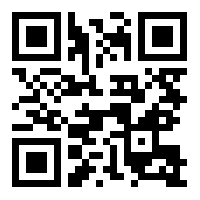 กองสาธารณสุขท้องถิ่นกลุ่มงานส่งเสริมสุขภาพโทร. ๐-๒๒๔๑-7225ผู้ประสานงาน นางสาวภัชร์จิรัสม์ ธัชเมฆรัตน์  และนางสาวสุพรรณนิภา เยื่อใย  081-174-3738